План  проведения  праздника«Осень славная пора»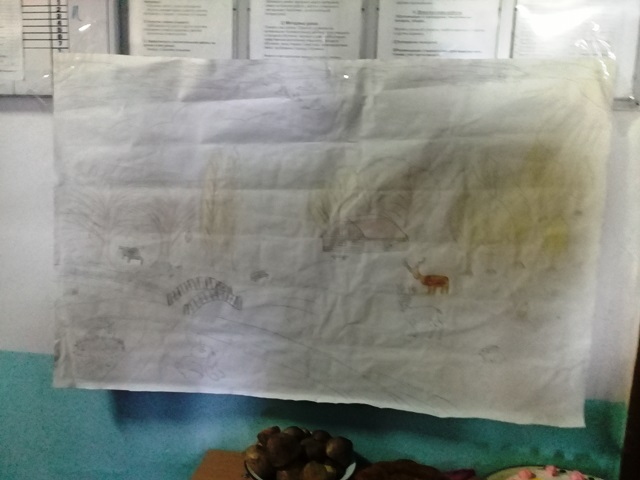 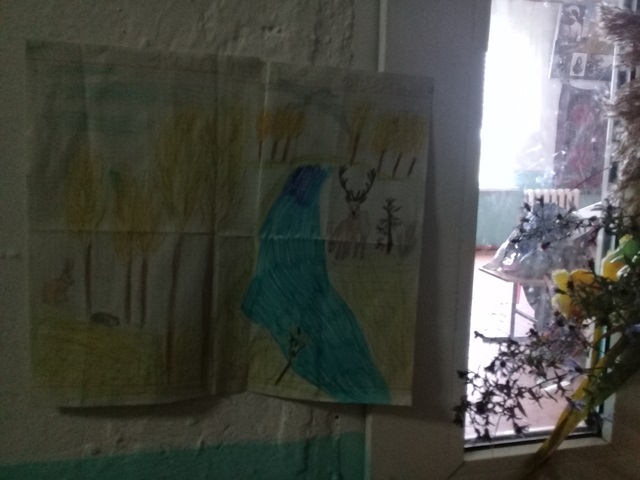 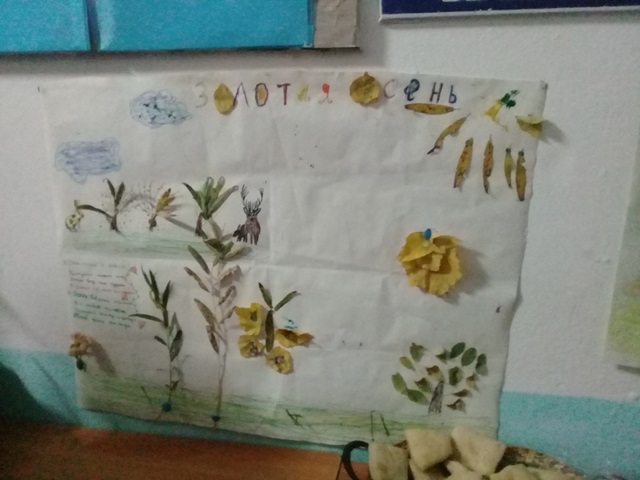 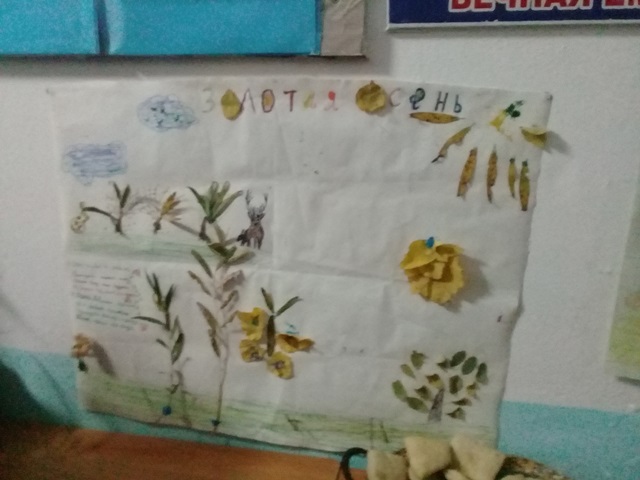 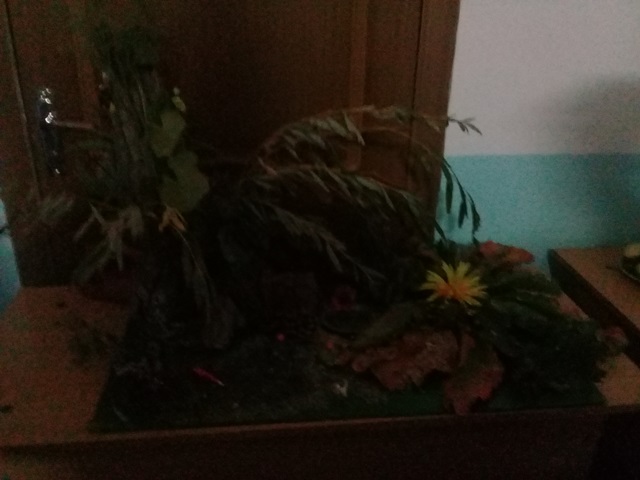 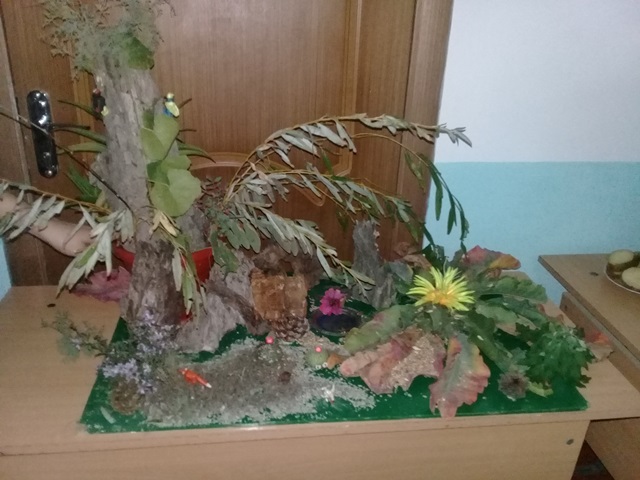 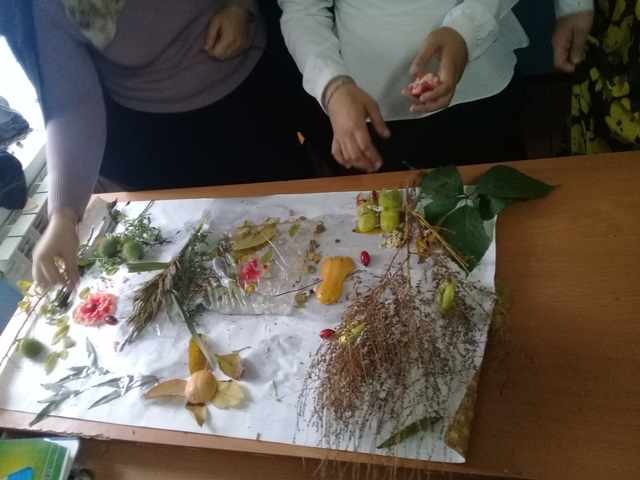 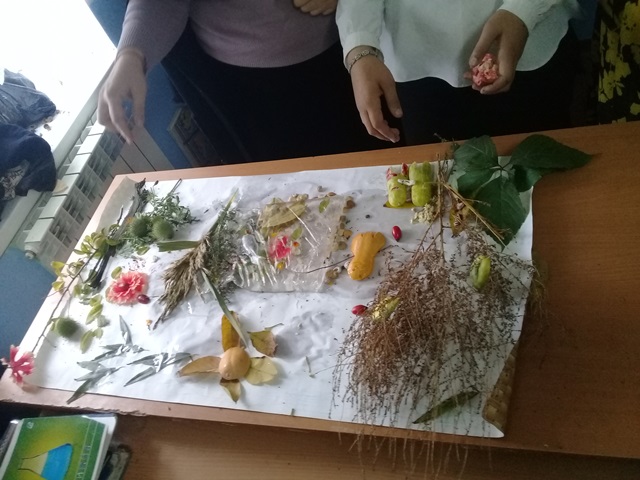 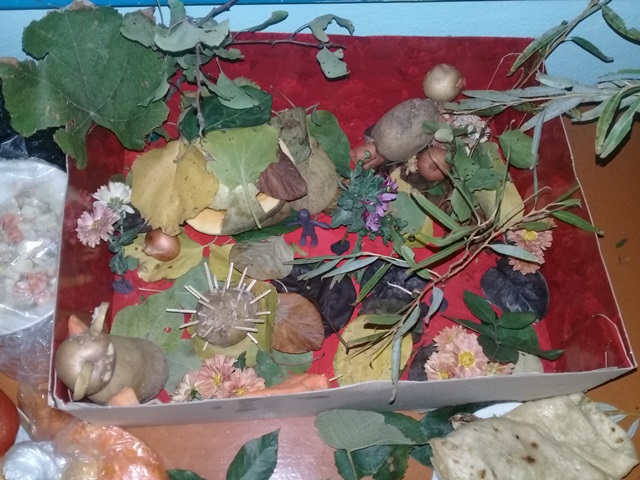 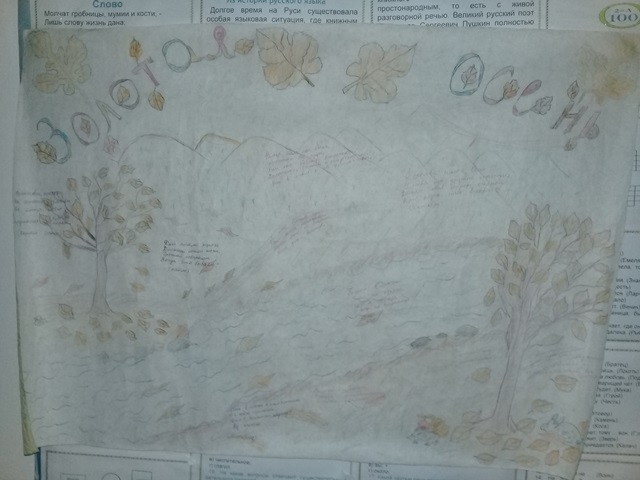 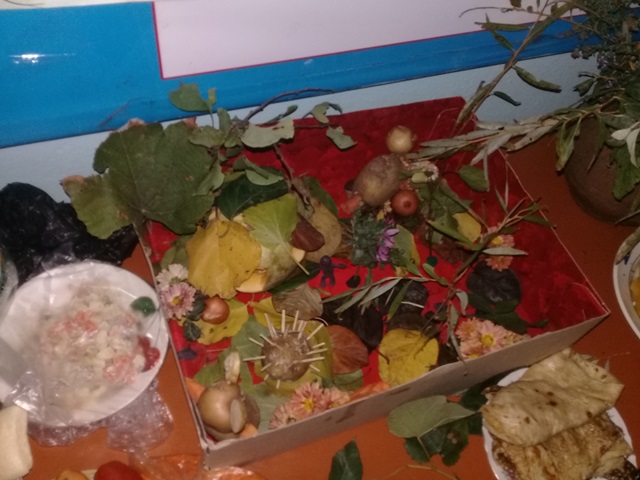 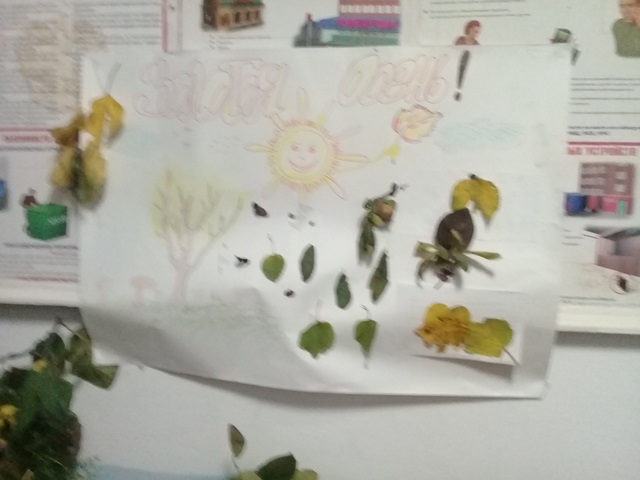 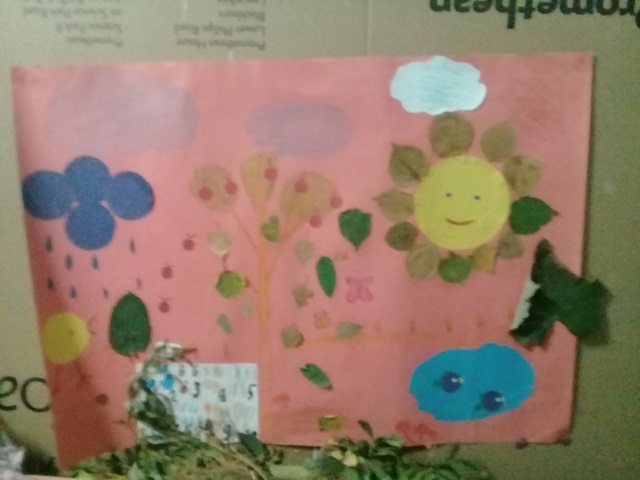 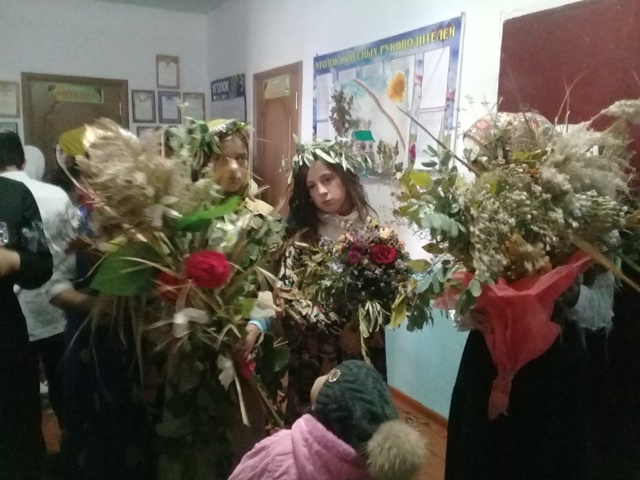 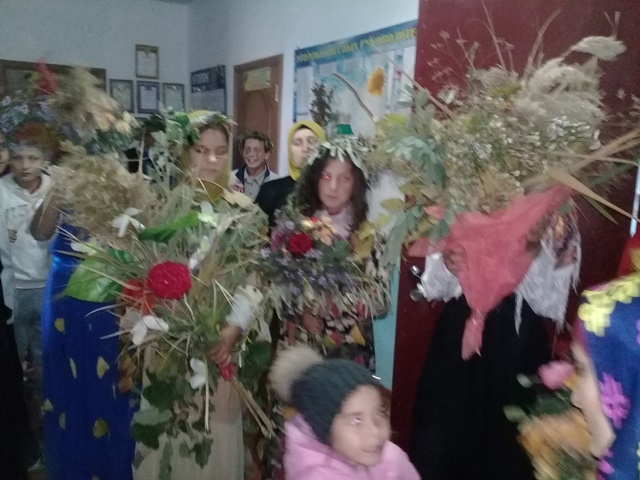 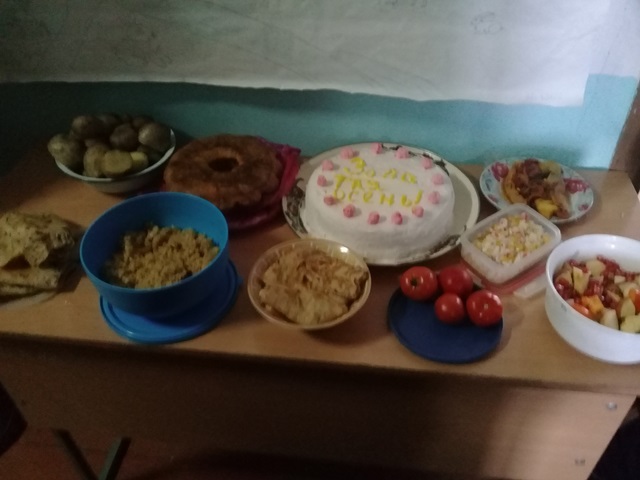 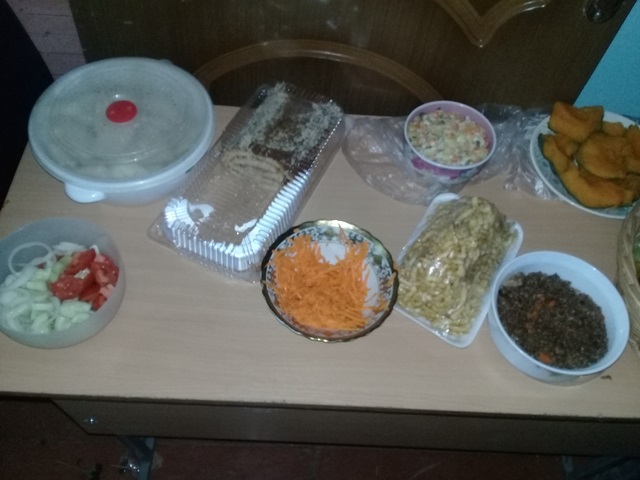           №Названия  мероприятийсрокклассыответственные1Конкурс  «Частушки» 23.10.17г1-9клСПВ, кл.руководителя2Конкурс «Осенний букет»3 Конкурс  «Стенгазета»4Конкурс «Королева балла» 5Конкурс  «Живая картина (из поделок)»6Конкурс «Блюдо»